Szczegółowy opis przyznanej punktacji ECTS – część BNa przyznaną liczbę punktów ECTS składają się:1. Godziny kontaktowe z nauczycielem akademickim:OGÓŁEM: 34.0 h2. Samodzielna praca studenta:OGÓŁEM:  41.0 hgodziny kontaktowe + samodzielna praca studenta     OGÓŁEM:  75.0 h1 punkt ECTS = 25-30 h pracy przeciętnego studenta, liczba punktów ECTS= 75.0 h : 25.0 h/ECTS = 3.00  ECTS Średnio: 3.0 ECTS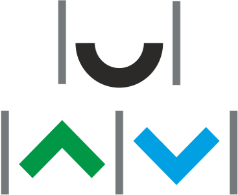 UNIWERSYTET WARMIŃSKO-MAZURSKI W OLSZTYNIEWydział LekarskiSylabus przedmiotu – część A48SJ-CHW3Choroby wewnętrzne 3/8ECTS: 3.00 CYKL:  2023ZTREŚCI MERYTORYCZNEWYKŁADWykłady: Zespół nerczycowy. Pierwotne kłębuszkowe choroby nerek.  Nadciśnienie wtórne: miąższowo – nerkowe i naczyniowo – nerkowe.SEMINARIUMPrzewlekła choroba nerek– część pierwsza (definicja, etiologia, patogeneza, metody rozpoznawania i monitorowania). Przewlekła choroba nerek – część druga (powikłania narządowe, postępowanie).ĆWICZENIAPacjent z przewlekłym kłębuszkowym zapaleniem nerek. Pacjent z zespołem nerczycowym i białkomoczem subnerczycowym. Pacjent z krwinkomoczem i krwiomoczem. Demonstracja biopsji nerki. Przewlekła choroba nerek– część pierwsza (definicja, etiologia, patogeneza, metody rozpoznawania i monitorowania). Przewlekła choroba nerek – część druga (powikłania narządowe, postępowanie).CEL KSZTAŁCENIAEtiologia, patofizjologia, epidemiologia, rozpoznawanie i leczenie chorób nerek (zespół nerczycowy, PChN, ostre uszkodzenie nerek, pierwotne i wtórne kłębuszkowe choroby nerek)OPIS EFEKTÓW UCZENIA SIĘ PRZEDMIOTU W ODNIESIENIU DO OPISU CHARAKTERYSTYK DRUGIEGO STOPNIA EFEKTÓW UCZENIA SIĘ DLA KWALIFIKACJI NA POZIOMACH 6-8 POLSKIEJ RAMY KWALIFIKACJI W ODNIESIENIU DO DYSCYPLIN NAUKOWYCH I EFEKTÓW KIERUNKOWYCHEFEKTY UCZENIA SIĘ:Wiedza:Umiejętności:Kompetencje społeczne:FORMY I METODY DYDAKTYCZNE:FORMA I WARUNKI WERYFIKACJI EFEKTÓW UCZENIA SIĘ:LITERATURA PODSTAWOWA:LITERATURA UZUPEŁNIAJĄCA:48SJ-CHW3ECTS: 3.00CYKL:  2023ZChoroby wewnętrzne 3/8- udział w: Wykład4.0 h- udział w: Seminarium3.0 h- udział w: Ćwiczenia25.0 h- konsultacje2.0 h- w tym liczba punktów ECTS za godziny kontaktowe z bezpośrednim udziałem nauczyciela  akademickiego1.36 punktów ECTS- w tym liczba punktów ECTS za godziny realizowane w formie samodzielnej pracy studenta1.64 punktów ECTS